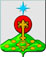 РОССИЙСКАЯ ФЕДЕРАЦИЯСвердловская областьДУМА СЕВЕРОУРАЛЬСКОГО ГОРОДСКОГО ОКРУГАРЕШЕНИЕот 28 августа 2019 года	                     № 43  г. СевероуральскРуководствуясь Федеральным законом от 06.10.2003 года № 131-ФЗ «Об общих принципах организации местного самоуправления в Российской Федерации», Уставом Североуральского городского округа, пунктом 3 статьи 25 Регламента Думы  Североуральского городского округа, утверждённого Решением Думы  Североуральского городского округа от 28.06.2017 года № 50, Положением об аккредитации журналистов средств массовой информации при Думе  Североуральского городского округа, утверждённым Решением Думы  Североуральского городского округа от 25.04.2007 года № 44, Дума Североуральского городского округа        РЕШИЛА:        1. Аккредитовать на период с 28 августа 2019 года и до окончания полномочий Думы Североуральского городского округа шестого созыва (вид аккредитации – постоянная, за исключением случаев, когда приняты решения о проведении закрытых мероприятий) представителя средства массовой информации Североуральского городского округа при Думе Североуральского городского округа:2. Разместить настоящее Решение на официальном сайте Администрации Североуральского городского округа.3. Контроль за исполнением настоящего Решения возложить на постоянную депутатскую комиссию Думы Североуральского городского округа по социальной политике (Копылов А.Н.).Председатель ДумыСевероуральского городского округа                                             Е.С. Балбекова  Об     аккредитации      журналиста средства массовой информации при Думе Североуральского городского округа №ппНазваниесредств массовой информацииФ.И.О. аккредитованного журналиста1.Газета «Наше слово»Краснова Анна Анатольевна